Рассмотрено на заседании                                     Утверждаю:педагогического совета                                                                                                  Директор школы:          А. А. АпуринаПротокол № 4   от 28.02.2019г.                              Приказ № 21от 28.02.2019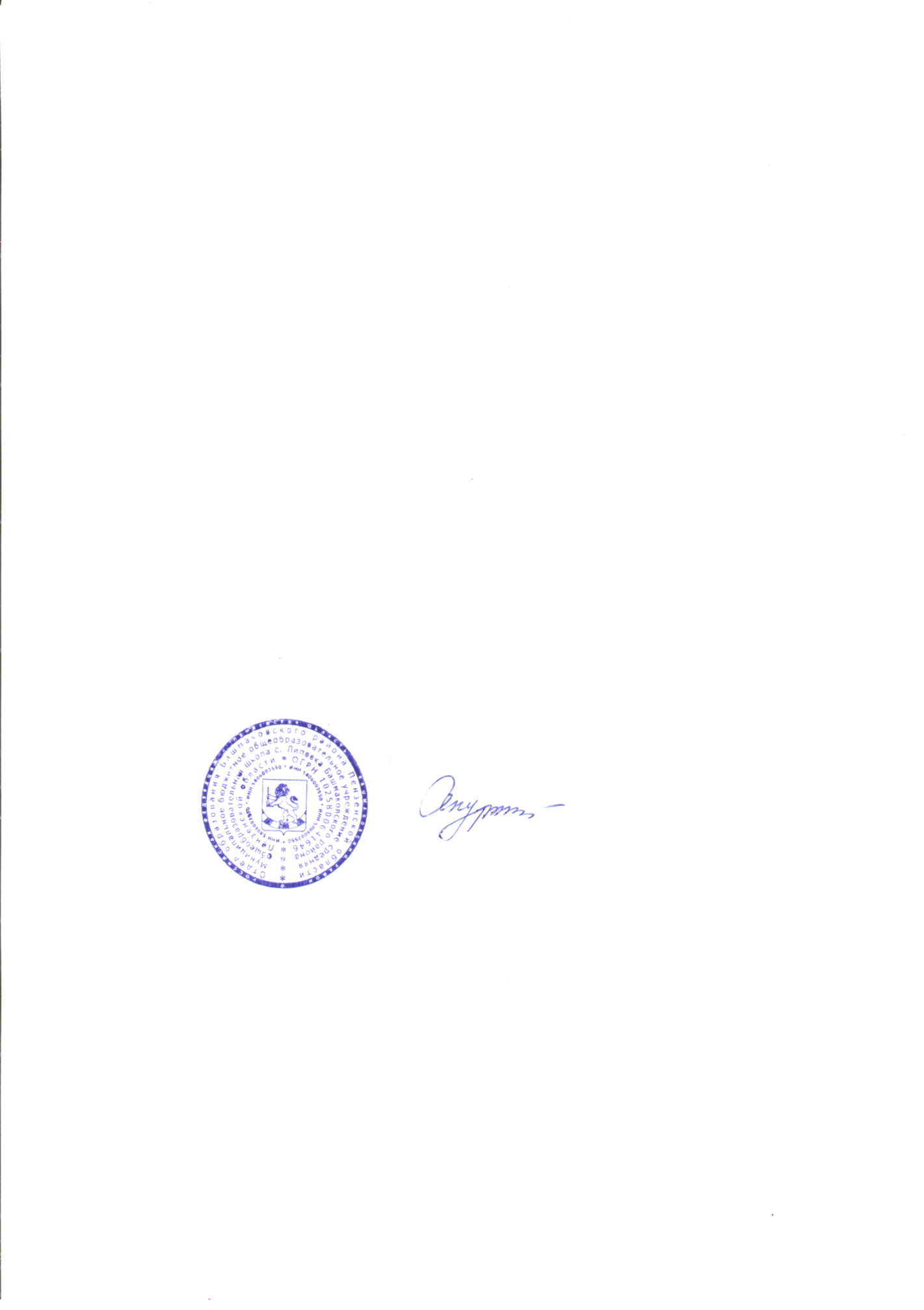 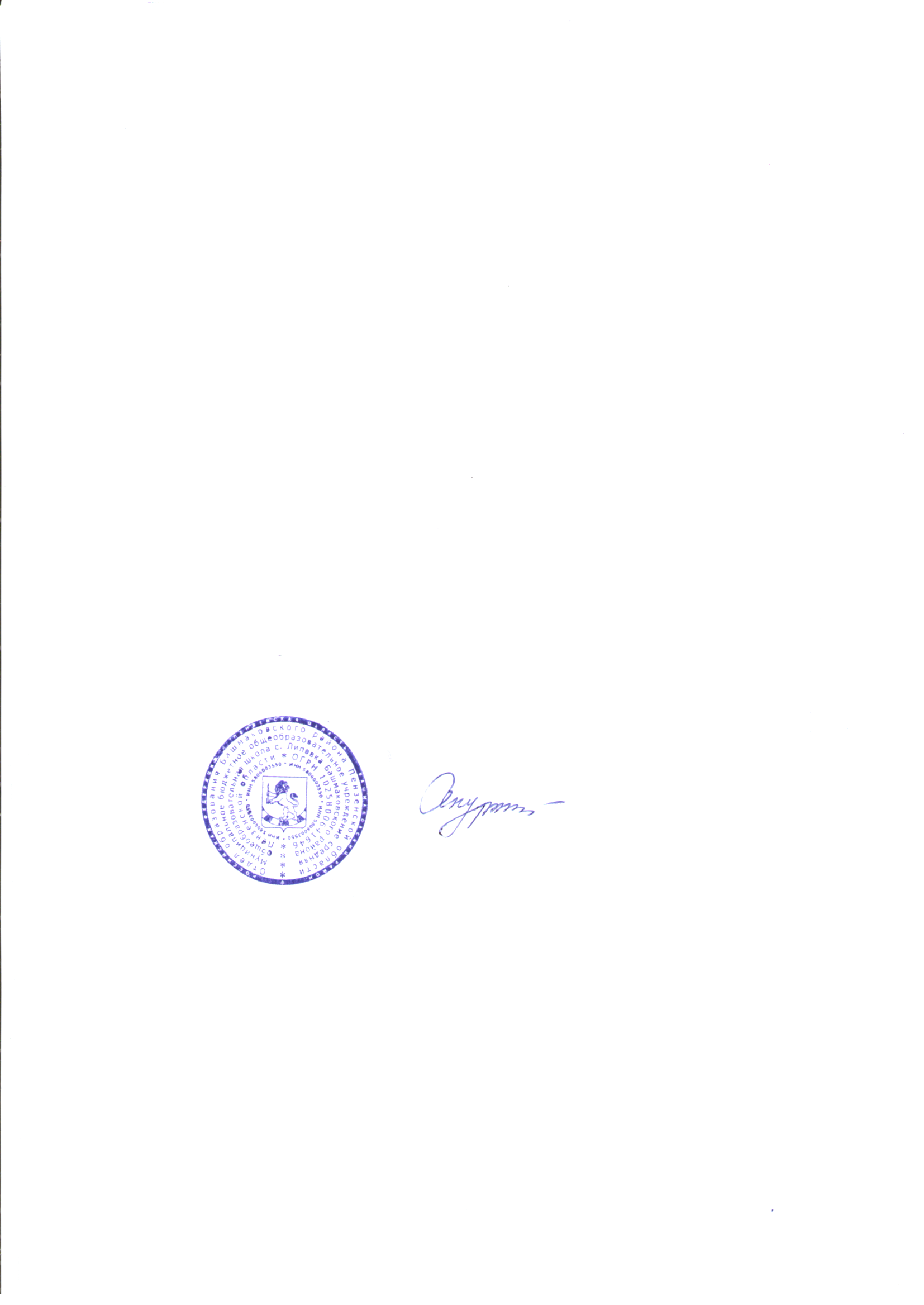                                  Положение о проведении внутреннего контроля качества предоставляемых услуг в детском оздоровительном лагере «Радуга» Муниципального бюджетного общеобразовательного учреждения средней общеобразовательной школе с. Липовка Башмаковского района Пензенской области.Общие положения1.1 Настоящее Положение разработано в соответствии с национальным стандартом РФ ГОСТ Р 52887-2007 «Услуги детям в учреждении отдыха и оздоровления», утверждённого приказом от 27.12.2007 № 565-ст Федерального агентства по техническому регулированию и метрологии, оценке соответствия» (с изменениями от 28.06.2011 №157-ст). Федерального закона Российской Федерации «Об образовании в РФ» от 29.12.12.г. № 273-ФЗ. Письмом министерства образования Российской Федерации №22-06-874 от 10.09.99 «Об обеспечении инспекционно-контрольной деятельности», Уставом МБОУСОШ с. Липовка..1.2 Положение регламентирует содержание и порядок проведения внутреннего контроля качества предоставляемых услуг в детском оздоровительном лагере при МБОУСОШ с. Липовка.1.3 Порядок проведения внутреннего контроля качества предоставляемых услуг в детском оздоровительном лагере – процесс получения и переработки информации о ходе и результатах  воспитательной работы для принятия на этой основе управленческого решения.1.4 Положение о порядке проведения внутреннего контроля качества предоставляемых услуг в детском оздоровительном лагере при МБОУСОШ с. Липовка утверждается педагогическим советом, имеющим право вносить в него изменения и дополнения.1.5 Задачи внутреннего контроля качества:осуществление контроля за исполнением законодательства РФ в области образования, нормативных документов отдела образования администрации Башмаковского района и Министерства образования области, приказов МБОУСОШ с. Липовка и решений педсоветов;выявление случаев нарушений и неисполнения законодательных и иных нормативно – правовых актов, принятие мер по их пресечению;анализ причин, лежащих в основе нарушений, принятие мер по их предупреждению;анализ и экспертная оценка эффективности результатов деятельности педагогических работников, воспитателей, вожатых;изучение результатов педагогической деятельности, выявление положительных и отрицательных тенденций в организации образовательного  и воспитательного процессов и разработка на этой основе предложений по распространению педагогического опыта и устранению негативных тенденций;сбор информации, ее обработка и накопление для подготовки проектов решений;анализ результатов реализации приказов и распоряжений по ДОЛ МБОУСОШ с. Липовка, оказание методической помощи педагогическим работникам, воспитателям, вожатым  в процессе контроля.1.6 Содержание контроля:выполнение Закона РФ «Об образовании» в части обязательности основного общего образования;использование методического обеспечения в образовательном и воспитательном процессах;реализация утвержденных образовательных программ и учебных планов, соблюдения утвержденных учебных графиков;ведение документации (программы, журналы);уровень знаний, умений и навыков учащихся, качества знаний;соблюдение Устава, правил внутреннего трудового распорядка и иных локальных актов МБОУСОШ с. Липовка;работа библиотеки детского оздоровительного лагеря;реализация воспитательных программ и результативности;охрана труда и здоровья участников образовательного процесса;исполнение принятых коллективных решений, нормативных актов;выполнение требований СП 2.4.2 782-99;другие вопросы в рамках компетенции начальника лагеря.1.7 Методы контроля:анкетирование;тестирование;социальный опрос;мониторинг;письменный и устный опрос;изучение документации;беседа. 1.8 Виды проведения внутреннего контроля качества:тематический;фронтальный.1.9 Формы  проведения внутреннего контроля качества:персональный (имеет место, как при тематическом, так и при фронтальном виде контроля);классно – обобщающий (фронтальный вид).1.10 Организация проверки состояния любого из вопросов содержания проведения внутреннего контроля качества состоит из следующих этапов:определение цели контроля;объекты контроля;составление плана проверки;инструктаж участников;выбор форм и методов контроля;констатация фактического состояния дел;объективная оценка этого состояния;выводы, вытекающие из оценки;рекомендации или предложения по совершенствованию порядка проведения внутреннего контроля качества или устранению недостатков;определение сроков для ликвидации недостатков или повторный контроль.1.11 Порядок проведения внутреннего контроля качества предоставляемых услуг осуществляет директор МБОУСОШ с. Липовка ( или зам. директора) или по его поручению начальник лагеря или старший вожатый, или созданная для этих целей комиссия. В качестве экспертов к участию в контроле могут привлекаться сторонние (компетентные) организации и отдельные специалисты.1.12 Директор издает приказ о сроках и цели предстоящей проверки, устанавливает срок предоставление итоговых материалов и план – задание, которое определяет вопросы конкретной проверки и должно обеспечить достаточную информативность и сравнимость результатов контроля для подготовки итоговой справки.1.13 Продолжительность тематических или фронтальных проверок не должна превышать 15 дней с посещением не менее 5 занятий и других мероприятий.1.14 Эксперты имеют право запрашивать необходимую информацию, изучать документацию, относящуюся к предмету контроля.1.15 При проведении планового контроля не требуется дополнительного предупреждения педагога, если в месячном плане не указаны сроки контроля. В экстренных случаях директор и его заместители по учебно-воспитательной работе могут посещать занятия воспитателей, вожатых без предварительного предупреждения.1.16 Основания для проведения контроля:плановый контроль;проверка состояния дел для подготовки управленческих решений;обращение физических и юридических лиц по поводу нарушений в области образования.1.17 Результаты проверки оформляются в виде аналитической справки, в которой указывается:цель контроля;сроки;состав комиссии;какая работа проведена в процессе проверки;констатация фактов;выводы;рекомендации или предложения;где подведены итоги проверки;дата и подпись ответственного за написание справки.1.18 Проверяемый педагогический работник имеет право:знать сроки контроля и критерии оценки его деятельности;знать цель, содержание, виды, формы и методы контроля;своевременно знакомиться с выводами и рекомендациями администрации;обратиться в конфликтную комиссию профкома МБОУСОШ с. Липовка или вышестоящие органы управления образованием при несогласии с результатами контроля.1.19 По итогам порядка проведения внутреннего контроля качества предоставляемых услуг в детском оздоровительном лагере в зависимости от его формы, целей и задач, а так же с учетом реального положения дел:проводятся заседания педагогического или методического советов, производственные совещания, рабочие совещания с педагогическим составом;результаты проверок могут учитываться при проведении аттестации педагогических работников.1.20 Начальник  ДОЛ «Радуга» МБОУСОШ. с. Липовка по результатам порядка проведения внутреннего контроля качества предоставляемых услуг принимает решения:об издании соответствующего приказа;об обсуждении итоговых материалов контроля коллегиальным органом;о проведении повторного контроля с привлечением определенных экспертов;о привлечении к дисциплинарной ответственности работников;о поощрении работников;иные решения в пределах своей компетенции.Персональный контроль2.1 Персональный контроль предполагает изучение и анализ педагогической деятельности отдельного педагога, воспитателя, вожатого.2.2 В ходе персонального контроля комиссия изучает соответствие уровня компетенции работника требованиям к его квалификации, профессионализму и продуктивности:уровень знаний  воспитателя по основам теории педагогики, психологии и возрастной физиологии; по содержанию базового компонента; по методикам обучения и воспитания;умение  создавать комфортный микроклимат в образовательном процессе;умение применять в практической деятельности широкий набор методов, приемов и средств обучения; элементарные методы и средства педагогической диагностики; основные формы дифференциации контингента отдыхающих; основные методы формирования и развития познавательной и коммуникативной культуры отдыхающих;уровень овладения воспитателя педагогическими технологиями, наиболее эффективными формами, методами и приемами воспитания;уровень подготовки отдыхающих;сохранение контингента отдыхающих.2.3 При оценке деятельности воспитателя учитывается:выполнение программ в полном объеме;уровень знаний, умений и навыков отдыхающих;степень самостоятельности воспитанников;дифференцированный и индивидуальный подход к воспитанникам в процессе отдыха;совместная деятельность воспитателя и воспитанника;наличие положительного эмоционального микроклимата;умение отбирать содержимое учебно-познавательного материала;способность к анализу педагогических ситуаций;умение корректировать свою деятельность, обобщать свой опыт, составлять и реализовывать план своего развития;формы повышения профессиональной квалификации педагога – воспитателя.2.4  При осуществлении персонального контроля комиссия имеет право:знакомиться с документацией в соответствии с должностными обязанностями педагога (тематическим планированием, поурочными планами, планами воспитательной работы);изучать практическую деятельность педагогических работников через посещение и анализ занятий ;анализировать статистические данные о результатах педагогической деятельности (выставки, конкурсы, концерты);анализировать результаты методической, исследовательской работы воспитателя;выявлять результаты участия ребят на конкурсах, выставках, конференциях и т.д.;организовать социологические, психологические, педагогические исследования: анкетирование, тестирование учащихся, родителей, педагогов;делать выводы и принимать управленческие решения.